В адресной строке укажите адрес официального сайта академий www.kazast.kz. Далее проходим во вкладку Е-СЕРВИСЫ после в сплывшем окне выбираем Platonus.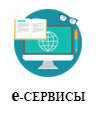 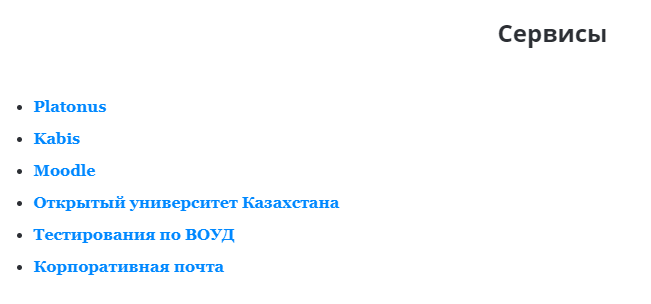  В результате этого перед вами откроется cтраница авторизации, выглядит следующим образом: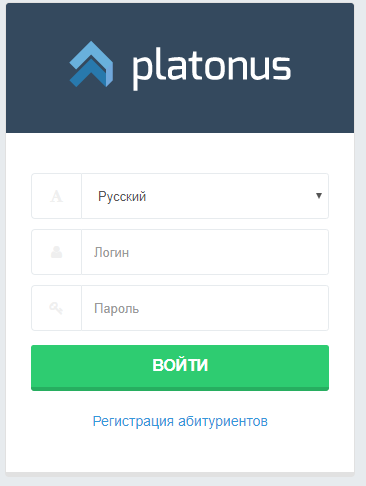 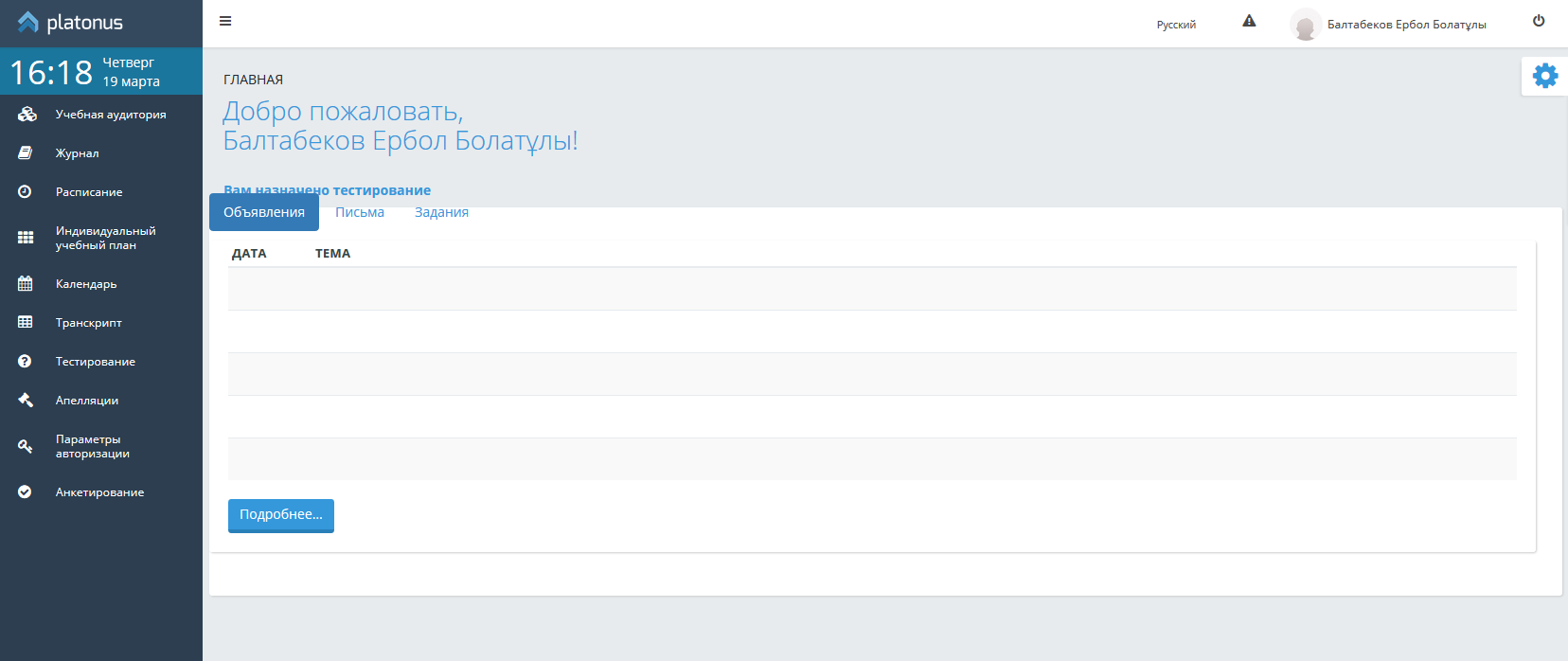 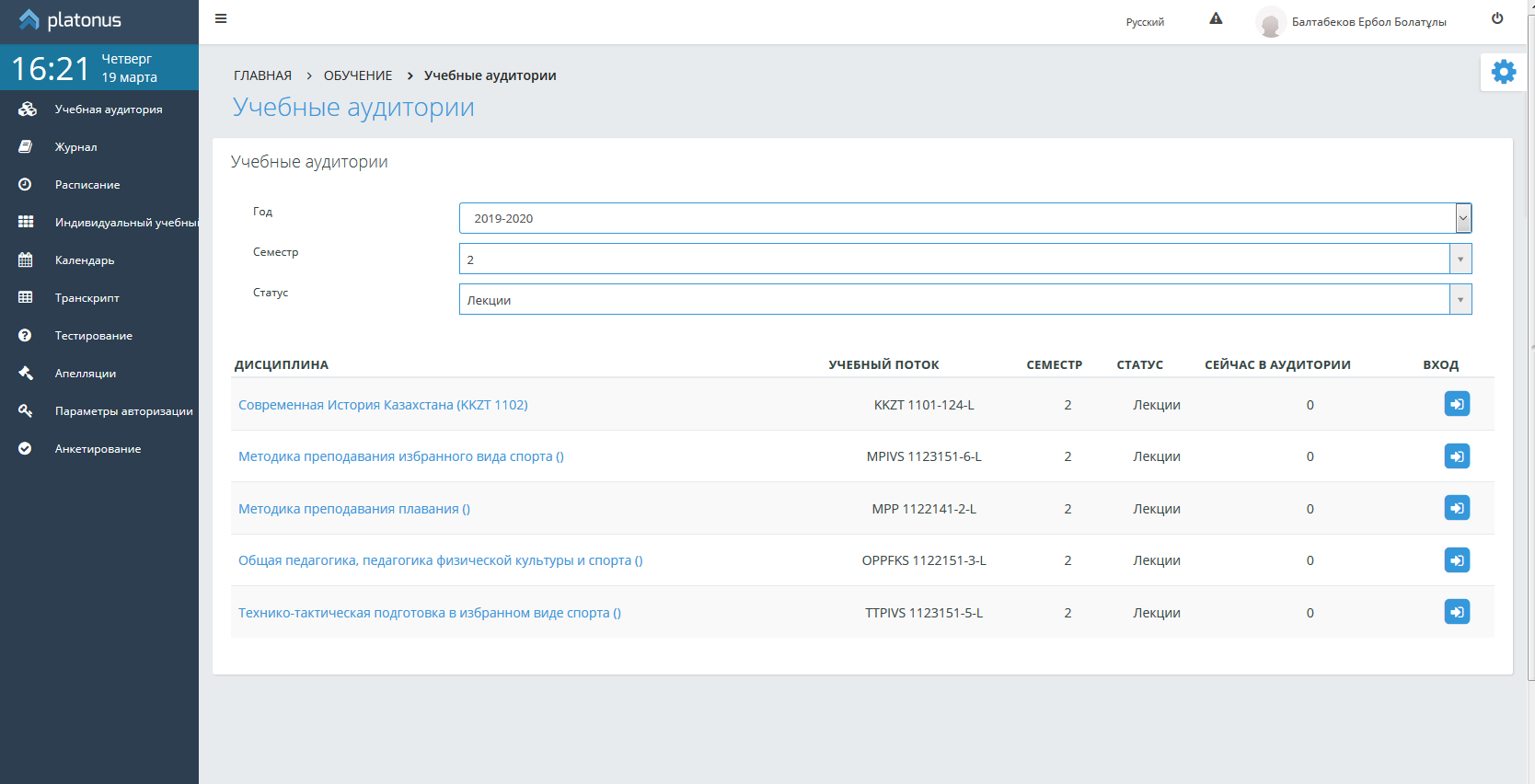 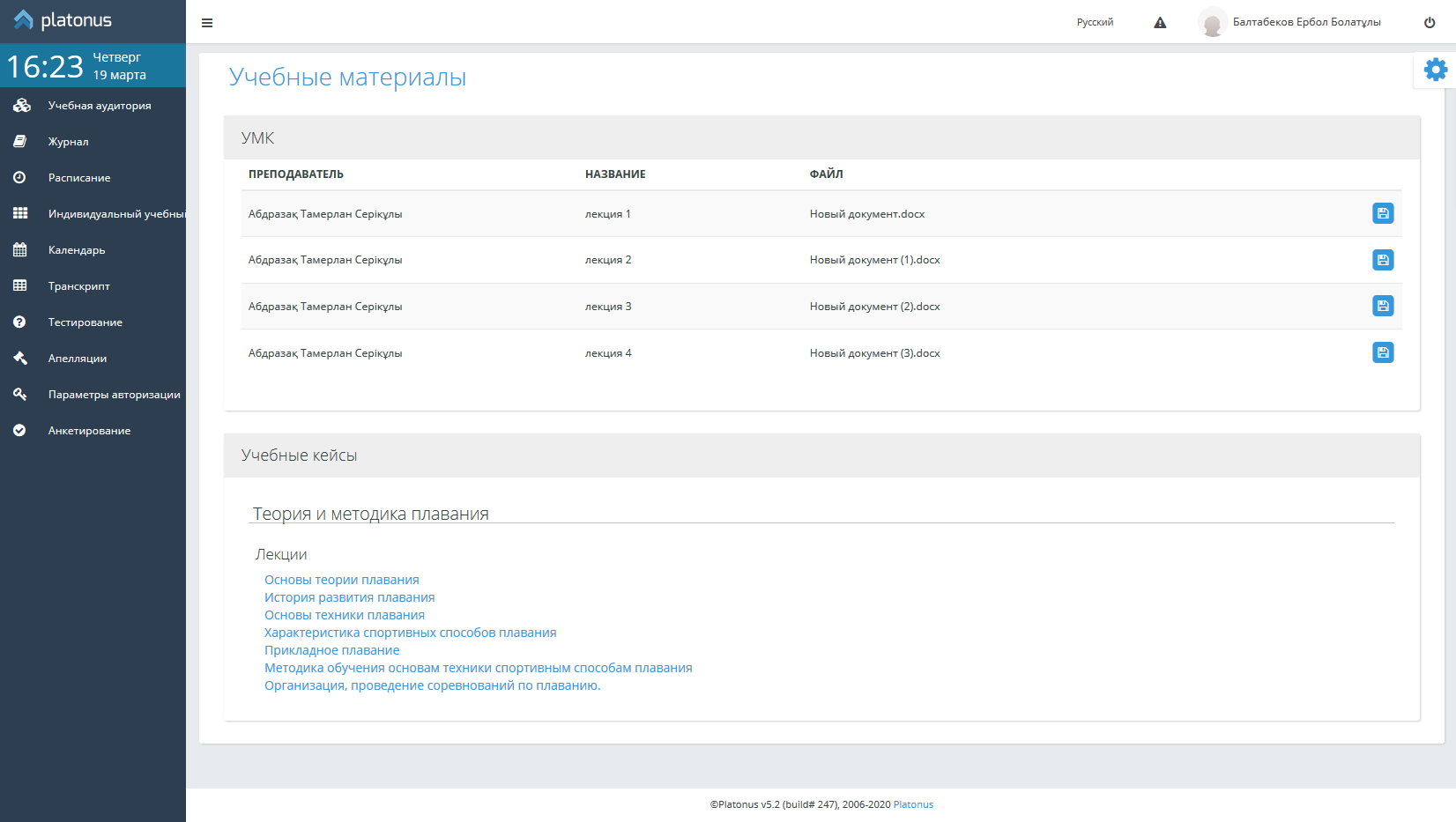 